PUBLIC NOTICE MANDATORY LANGUAGE CODING Tier 2 violations/ Non-Acute Mandatory Language for Surface Water Treatment Technique ViolationSURFACE WATER TREATMENT TECHNIQUE: [NON-ACUTE]The Texas Commission on Environmental Quality (TCEQ) sets minimum water quality standards for public drinking water.  [These standards include enforceable treatment technique requirements for drinking water.  Inadequately treated water may contain disease-causing organisms.  These organisms include bacteria, viruses, and parasites that can cause symptoms such as nausea, cramps, diarrhea, and associated headaches.] The PWS NAME, PWS ID TXxxxxxxx, failed to meet the minimum treatment technique requirements for the month of Month 2016. Specifically, our water system had [using the “Violation List” below, enter the type of violation that occurred].Violation List:[Combined filter effluent turbidity readings above 1.0 NTU.More than 5% of the combined filter effluent turbidity readings were above 0.3 NTU for the month.Low disinfectant (Free Chlorine) residuals in more than 5% of monthly samples for two consecutive months.Low disinfectant (Free Chlorine) residual entering the distribution system for more than four consecutive hours.Low disinfectant (Total Chlorine) residuals in more than 5% of the monthly samples for two consecutive months.Low disinfectant (Total Chlorine) residual entering the distribution system for more than four consecutive hours.Low Disinfection Contact Time (CT) for more than four consecutive hours.Failure to install filtration by application deadline (GUI).Failure to provide Cryptosporidium treatment.Failure to maintain microbial treatmentFailure to achieve at least 99% (2-log) removal of Cryptosporidium.]You may add other information here if you wish.  The added information must appear in one or more separate paragraphs and must be both pertinent and factual.  For example, “The [PWS Name] has taken the following corrective actions to prevent a recurrence of the violations: [list the actions you have taken].”Please share this information with all people who drink this water, especially those who may not have received this notice directly (i.e., people in apartments, nursing homes, schools, and businesses). You can do this by posting this notice in a public place or distributing copies by hand or mail.If you have questions regarding this matter, you may contact 				at 					.		       <water system official’s name>    <area code + phone number>Posted /Delivered on:	  	<Date Posted>Instructions for preparing the required Public Notice:Recopy the mandatory language above and insert the underlined information in the spaces indicated.Public Notice delivery timelines:The initial public notice shall be issued as soon as possible, but in no case later than [30 days] after the violation was identified.  All notifications require the attached Certificate of Delivery due ten days from the posting date of the above notice.Refer to 30 TAC §290.122 for additional information on Public Notification.CERTIFICATE OF DELIVERY CODING TIER IICommunity Public Water SystemsNon-Community Public Water SystemsPWS_xxxxxxx_CO ACONF_                _PN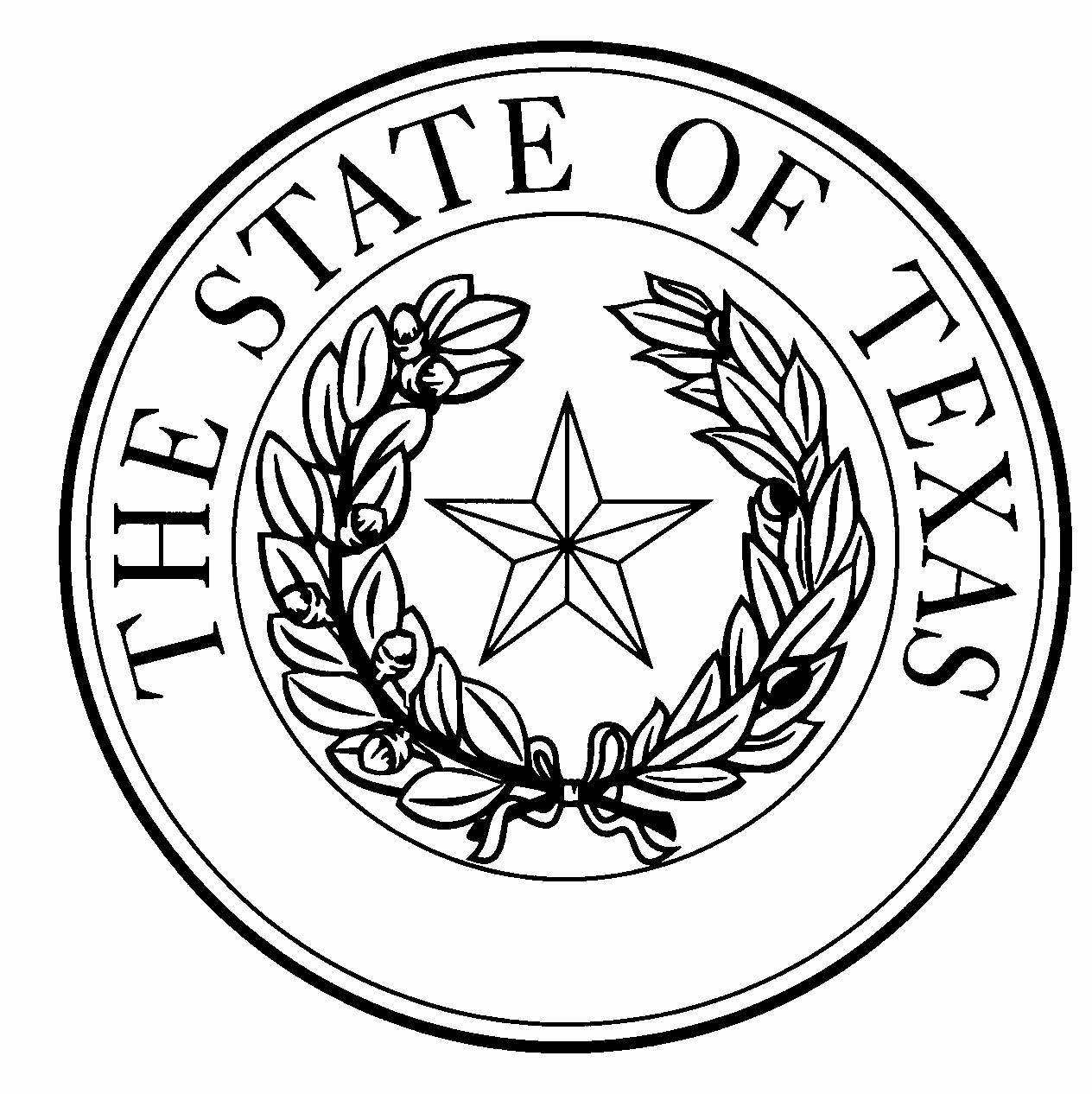 Texas Commission on Environmental QualityProtecting Texas by Reducing and Preventing PollutionCERTIFICATE OF DELIVERY OF PUBLIC NOTICE TO CUSTOMERS: [TIER II]Public Water System (PWS) name: PWS NAMEPWS ID (7-digit number required): TXxxxxxxxType of violation: Treatment Technique ViolationMonitoring Period of violation: MONTH 2015The PWS named above has distributed the Public Notice (PN) for the type of violation and time period listed above by:[Mail or direct delivery, to bill-paying customers as required by 30 TAC §290.122(b)(2)(A) for community water systems; and] [Continuous posting or direct delivery as required by 30 TAC §290.122 for non-community water systems; and]Make an adequate good-faith effort to reach non-bill-paying consumers by appropriate methods (Check all below that apply):              Mailing the PN to postal patrons within the service area that do not receive a bill              Advertising the PN in news media              Publication of PN in local newspaper              Posting the PN in public places              Delivery of multiple copies to single bill addresses serving several persons              Delivery to community organizations              Email notification              Posting the PN on the internet at www. 	The information contained in this public notification is correct and complies with required public notification content in accordance with 30 TAC §290.122.Date of Delivery to Customers  	“I certify under penalty of law that this document and all attachments were prepared under my direction or supervision in accordance with a system designed to assure that qualified personnel properly gather and evaluate the information submitted. Based on my inquiry of the person or persons who manage the system, or those persons directly responsible for gathering the information, the information submitted is, to the best of my knowledge and belief, true, accurate, and complete. I am aware that there are significant penalties for submitting false information, including the possibility of fines and imprisonment for knowing violations.”Certified by:	Name (print): 	               		Title: 			            				Phone:  	             		Email:  		                         	 			Signature:  	                 		Date Signed: 	                        	Mail a copy of this completed form and a copy of the Public Notice that was delivered to your customers to:TCEQ - Drinking Water Inventory & Enforcement TeamAttn: Public Notice (MC-155) P. O. Box 13087Austin, TX 78711-3087